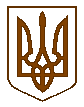  Баришівська  селищна  радаБаришівського  районуКиївської  областіVII скликання                                                   Р І Ш Е Н Н Я      20.02.2020  								            № 1009-23-07Про надання згоди на укладаннякороткострокового договору орендиземельної ділянки ТОВ «Агро-С»				      під польовими дорогами і проїздами            На підставі  ст.12 Земельного кодексу України,  ст.26 Закону України  „Про місцеве самоврядування в Україні”, відповідно до Тимчасового порядку використання земель сільськогосподарського призначення, затвердженого рішенням селищної ради від 17.04.2019 №222-09-07,  розглянувши клопотання виконавчого директора ТОВ «Агро-С»  Р.Е.Самієва (м.Яготин, вул.Пирятинська, 27) щодо  укладання короткострокових договорів оренди на земельні ділянки на території Баришівської селищної ради та відповідних старостинських округах Баришівського району Київської області (за межами населеного пункту),  враховуючи пропозиції комісії з питань  регулювання  земельних відносин, природокористування, планування території, охорони пам’яток, історичного та навколишнього середовища,    селищна рада вирішила:             1.Надати згоду ТОВ «Агро-С»  на укладання короткострокових договорів оренди на земельні ділянки під польовими дорогами і проїздами, для ведення товарного сільськогосподарського виробництва на території Баришівської селищної ради та відповідних старостинських округах,  терміном на 11 місяців, а саме:             -площею 3,00 га під польовими дорогами і проїздами, для ведення товарного сільськогосподарського виробництва в с.Дернівка на території  Баришівської  селищної ради Дернівського старостинського округу (за межами населеного пункту);       -площею 3,00 га під польовими дорогами і проїздами, для ведення товарного сільськогосподарського виробництва в с.Сезенків на території Баришівської селищної ради, Сезенківського старостинського округу (за межами населеного пункту);        -площею 6,00 га під польовими дорогами і проїздами, для ведення товарного сільськогосподарського виробництва в с.Гостролуччя на території Баришівської селищної ради, Гостролуцького старостинського округу (за межами населеного пункту);           -площею 3,800 га під польовими дорогами і проїздами, для ведення товарного сільськогосподарського виробництва в с.Селичівка на території Баришівської селищної ради Селичівського старостинського округу (за межами населеного пункту);          -площею 12,0 га під польовими дорогами і проїздами, для ведення товарного сільськогосподарського виробництва в с.Бзів на території Баришівської селищної ради Бзівського старостинського округу (за межами населеного пункту);          -площею 31,13 га під польовими дорогами і проїздами, для ведення товарного сільськогосподарського виробництва в с.Селище на території Баришівської селищної ради Селищанського старостинського округу (за межами населеного пункту);         -площею 9,00 га під польовими дорогами і проїздами, для ведення товарного сільськогосподарського виробництва в смт Баришівка (за межами населеного пункту);                                                                 2.Встановити розмір орендної плати  за земельні ділянки:             -площею 3,00 га під польовими дорогами, для ведення товарного сільськогосподарського виробництва в с.Дернівка на території  Баришівської  селищної ради, Дернівського старостинського округу (за межами населеного пункту);         -площею 3,00 га під польовими дорогами і проїздами, для ведення товарного сільськогосподарського виробництва в с.Сезенків на території Баришівської селищної ради Сезенківського старостинського округу (за межами населеного пункту);          -площею 6,00 га під польовими дорогами і проїздами, для ведення товарного сільськогосподарського виробництва в с.Гостролуччя на території Баришівської селищної ради Гостролуцького старостинського округу (за межами населеного пункту);          -площею 3,800 га під польовими дорогами і проїздами, для ведення товарного сільськогосподарського виробництва в с.Селичівка на території Баришівської селищної ради Селичівського старостинського округу (за межами населеного пункту);          -площею 12,0 га під польовими дорогами і проїздами, для ведення товарного сільськогосподарського виробництва в с.Бзів на території Баришівської селищної ради Бзівського старостинського округу (за межами населеного пункту);          -площею 31,13 га під польовими дорогами і проїздами, для ведення товарного сільськогосподарського виробництва в с.Селище на території Баришівської селищної ради Селищанського старостинського округу (за межами населеного пункту);         -площею 9,00 га під польовими дорогами і проїздами, для ведення товарного сільськогосподарського виробництва в смт Баришівка (за межами населеного пункту).											3.Договір набуває чинності з 01.01.2020 по 01.12.2020. 	          4.Оприлюднити дане рішення на офіційному веб-сайті Баришівської селищної ради              5.Контроль за виконанням рішення покласти на постійну комісію з питань регулювання земельних відносин, природокористування, планування території, охорони пам’яток, історичного та навколишнього середовища.                           Селищний голова                                                      О.П.Вареніченко..